Just The Way You AreBruno Mars, Philip Lawrence, Ari Levine, Khalil Walton, Khari Cain 2010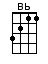 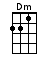 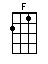 < Riff during first line >A string|-8---8-3---3---1-|-0---1-3---3---3-|        | 1 + 2 + 3 + 4 + | 1 + 2 + 3 + 4 + |INTRO:  / 1 2 3 4 /[F] Ah…[F]…, ah-ah [Dm] ah…[Dm]…, ah-ah [Bb] ah ah…[Bb]…, ah-ah [F] ah…[F]….Oh [F] her eyes, her eyes, make the [F] stars look like they’re not shining[Dm] Her hair, her hair, falls [Dm] perfectly without her trying[Bb] She’s so beautiful [Bb] and I tell her every [F] day [F]Yeah [F] I know, I know when I [F] compliment her she won’t believe me[Dm] And it’s so, it’s so, sad to [Dm] think she don’t see what I see[Bb] But every time she asks me [Bb] do I look okay, I [F] say [F]CHORUS:When I see your [F] face [F]There’s not a [Dm] thing that I would [Dm] change‘Cause you’re a-[Bb]mazing [Bb] just the way you [F] are [F]And when you [F] smile [F]The whole world [Dm] stops and stares for a [Dm] while‘Cause girl you’re a-[Bb]mazing [Bb] just the way you [F] are [F] yeah-a[F] Her lips, her lips, I could [F] kiss them all day if she’d let me[Dm] Her laugh, her laugh, she [Dm] hates but I think it’s so sexy[Bb] She’s so beautiful [Bb] and I tell her every [F] day [F]Oh, you [F] know, you know, you know I’d never [F] ask you to changeIf [Dm] perfect’s what you’re searching for, then [Dm] just stay the sameSo [Bb] don’t even bother asking [Bb] if you look okay, you know I’ll [F] sa-a-a-a-[F]ayCHORUS:When I see your [F] face [F]There’s not a [Dm] thing that I would [Dm] change‘Cause you’re a-[Bb]mazing [Bb] just the way you [F] are [F]And when you [F] smile [F]The whole world [Dm] stops and stares for a [Dm] while‘Cause girl you’re a-[Bb]mazing [Bb] just the way you [F] are [F]BRIDGE:The way you [F] are [F]The way you [Dm] a-are [Dm]Girl you’re a-[Bb]mazing [Bb] just the way you [F] are [F]CHORUS:When I see your [F] face [F]There’s not a [Dm] thing that I would [Dm] change‘Cause you’re a-[Bb]mazing [Bb] just the way you [F] are [F]And when you [F] smile [F]The whole world [Dm] stops and stares for a [Dm] while‘Cause girl you’re a-[Bb]mazing [Bb] just the way you [F] are [F] yeah-a [F]www.bytownukulele.ca